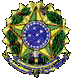 SERVIÇO PÚBLICO FEDERAL
UNIVERSIDADE FEDERAL DA PARAÍBAPRÓ-REITORIA DE GESTÃO DE PESSOAS